


ДЕПАРТАМЕНТ ТАРИФНОГО РЕГУЛИРОВАНИЯ
ТОМСКОЙ ОБЛАСТИ

ПРИКАЗ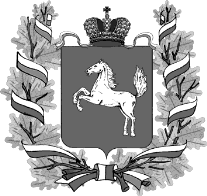 город Томск

О тарифах теплоснабжающей организации Муниципальное унитарное предприятие "Новокусковское жилищно-коммунальное хозяйство" (ИНН 7002011515)В соответствии с Федеральным законом от 27.07.2010 № 190-ФЗ «О теплоснабжении», постановлением Правительства Российской Федерации от 22.10.2012 № 1075 «О ценообразовании в сфере теплоснабжения», Положением о Департаменте тарифного регулирования Томской области, утвержденным постановлением Губернатора Томской области от 31.10.2012 № 145, и решением Правления Департамента тарифного регулирования Томской области от 22.11.2013 № 41/2ПРИКАЗЫВАЮ:Установить теплоснабжающей организации Муниципальное унитарное предприятие "Новокусковское жилищно-коммунальное хозяйство" (ИНН 7002011515) тарифы на тепловую энергию, отпускаемую потребителям котельной «Школьная» (ул. Партизанская № 73) с. Казанка Новокусковского сельского поселения Асиновского района согласно приложению 1.Тарифы, установленные в пункте 1 настоящего приказа, действуют с 1 января 2014 года по 31 декабря 2014 года.начальник департамента М.Д. Вагина Приложение 1 к приказу
Департамента тарифного регулирования
Томской области
от 22.11.2013 №–41/688Тарифы теплоснабжающей организации Муниципальное унитарное предприятие "Новокусковское жилищно-коммунальное хозяйство" (ИНН 7002011515) на тепловую энергию, отпускаемую потребителям котельной «Школьная» (ул. Партизанская № 73) с. Казанка Новокусковского сельского поселения Асиновского района, с 01.01.2014 по 31.12.2014 22.11.2013№–41/688 № п/пНаименование регулируемой организацииВид тарифаГод01.01.2014-30.06.201401.07.2014-31.12.2014№ п/пНаименование регулируемой организацииВид тарифаГодТеплоноситель - ВодаТеплоноситель - Вода№ п/пНаименование регулируемой организацииВид тарифаГодТеплоноситель - ВодаТеплоноситель - Вода1. Муниципальное унитарное предприятие  "Новокусковское жилищно-коммунальное хозяйство"(ИНН 7002011515) Для   потребителей, в случае отсутствия дифференциации тарифов по схеме подключенияДля   потребителей, в случае отсутствия дифференциации тарифов по схеме подключенияДля   потребителей, в случае отсутствия дифференциации тарифов по схеме подключенияДля   потребителей, в случае отсутствия дифференциации тарифов по схеме подключения1. Муниципальное унитарное предприятие  "Новокусковское жилищно-коммунальное хозяйство"(ИНН 7002011515) одноставочный
  руб./Гкал20145   943,696   211,751. Муниципальное унитарное предприятие  "Новокусковское жилищно-коммунальное хозяйство"(ИНН 7002011515) Население (НДС не   предусмотрен) *Население (НДС не   предусмотрен) *Население (НДС не   предусмотрен) *Население (НДС не   предусмотрен) *1. Муниципальное унитарное предприятие  "Новокусковское жилищно-коммунальное хозяйство"(ИНН 7002011515) одноставочный
  руб./Гкал20145   943,696   211,75* В соответствии с   пунктами 2,3 статьи 346.11. Налогового кодекса Российской Федерации (часть   вторая) организации, индивидуальные предприниматели, применяющие упрощенную   систему налогообложения, не признаются налогоплательщиками налога на   добавленную стоимость* В соответствии с   пунктами 2,3 статьи 346.11. Налогового кодекса Российской Федерации (часть   вторая) организации, индивидуальные предприниматели, применяющие упрощенную   систему налогообложения, не признаются налогоплательщиками налога на   добавленную стоимость* В соответствии с   пунктами 2,3 статьи 346.11. Налогового кодекса Российской Федерации (часть   вторая) организации, индивидуальные предприниматели, применяющие упрощенную   систему налогообложения, не признаются налогоплательщиками налога на   добавленную стоимость* В соответствии с   пунктами 2,3 статьи 346.11. Налогового кодекса Российской Федерации (часть   вторая) организации, индивидуальные предприниматели, применяющие упрощенную   систему налогообложения, не признаются налогоплательщиками налога на   добавленную стоимость* В соответствии с   пунктами 2,3 статьи 346.11. Налогового кодекса Российской Федерации (часть   вторая) организации, индивидуальные предприниматели, применяющие упрощенную   систему налогообложения, не признаются налогоплательщиками налога на   добавленную стоимость* В соответствии с   пунктами 2,3 статьи 346.11. Налогового кодекса Российской Федерации (часть   вторая) организации, индивидуальные предприниматели, применяющие упрощенную   систему налогообложения, не признаются налогоплательщиками налога на   добавленную стоимость